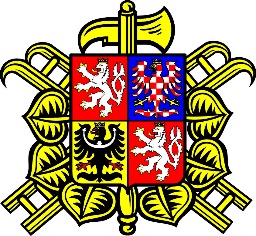 ZÁPIS Z VÝBOROVÉ SCHŮZE SH ČMS – OKRSEK LITOMYŠLMísto konání: zbrojnice NedošínTermín konání a čas konání:  23.5.2022, 18:00  Přítomni: Gregušová Markéta (SDH Sedliště), Hantl Ladislav (SDH Nedošín), Lněnička Antonín (SDH Osík), Wilder Josef (SDH Litomyšl), Groulík Jindřich (SDH Osík), Beránek Jaroslav (SDH Litomyšl), Maceček Lubomír (SDH Kornice)Hosté: Voříšek Petr (SDH Nedošín)Omluveni: Boštík (SDH Pohodlí), Šmíd Josef (SDH Pazucha)Neomluveni:  Zapisovatel: Groulík Jindřich Ověřovatel: Wilder Josef (SDH Litomyšl)Starostka okrsku přivítala všechny přítomné a zahájila dnešní výborovou schůzi.Program schůze:PřivítáníKontrola usneseníInformace z ústředí SH ČMS Praha a OSH SvitavyOkrsková soutěž v Nedošíně - přípravy2) Kontrola usnesení z poslední výborové schůze1/ Stále platí některé body z předcházejících usnesení schůzí a to:- akce sborů hlásit včas starostce- starostové sborů provádí kontrolu funkčního označení na náramenících uniforem svých členů									Probíhá průběžně					2/ Ostatní- jsou zřízeny webové stránky našeho okrsku https://sdhokrseklitomysl.hasicovo.cz/, informace které chtějí členi SDH z okrsku zveřejnit, aby předávali starostce okrsku na adresu marketagregusova@seznam.cz									Probíhá průběžně- kronikáři/ky osloví br. Wildera o zaslání prezentace o vedení kronik, přes e-mail: wilder.josef@seznam.cz									Probíhá průběžně3) Informace z ústředí SH ČMS Praha a OSH SvitavySH ČMS„Prodloužení odborné způsobilosti velitelů a strojníků jednotek SDH obcí“. Odborná způsobilost se prodlužuje o 1 rok. Dále hovořil, že se bude dále jednat o problematice online kurzů pro velitele JPO.J. Bidmon informoval, že starosta OSH Pardubice p. Cerman složil mandát. SP OSH proběhne 20. 6. 2022, kde by měl být zvolen nový starosta OSH.M. Němečková požádala, aby se v centrální evidenci nepoužívaly znaky u jmen a příjmení.P. Říha sdělil, že na jednání ÚOROO byl pozván také p. Miroslav Lukeš z GŘ HZS ČR. Pracuje se na aktualizaci směrnice pro skupiny dobrovolníků.OSH Svitavybyly zkontrolovány doručené návrhy na vyznamenání a postoupeny k dalšímu zpracování. Nebyly žádné připomínkystrava plamen a dětské soutěžedotace z ministerstva nebudou, dotovat bude OSHbyla schválena částka na celodenní stravu pro rozhodčí 200 Kč/osoba, pro dorost 70 Kč/osobaodbornost Hasič II., bude se dělat centrálně pro celý okres – zeptat se ve sborechdotace už nechodí na kraje a OSH, ale převážně přímo ke sborůmOSH bude chtít udělat školení na získávání dotací a datové schránky,,generační setkání“ zasloužilých hasičů a hasičů 75+ 23.6. v Telecínahlásit účast na OSH co nejdříveokresní webové stránkypoptávka o správci webovek, ozvali se 3 zájemci„Požární ochrana očima dětí“ byla vyhodnocena v Mladějově. Tohoto vyhodnocení se zúčastnilo 22 dětí (více na stránkách OSH – ORP), celkem se zapojilo 280 dětí. 20. 5. 2022 proběhne krajské vyhodnoceníčlenské příspěvkyzvedly se odvody cca o 40,-, nutno zvednout členské příspěvky  okres bude řešit ještě o kolik OORP chystá školení na odbornost preventistaMČR v Pardubicích 26.-28. srpnashání se 7 dobrovolníkůOOROO na podzim se chystá cvičení předurčených jednoteksoučinnost s AČR na MČR v Pardubicích bude přehlídka vozíkůdotace NNO – na praporyhttp://hasicipardubice.cz/archiv/osh/Dotacni_program_NNO_2021-2024_08_02_2021.pdfkrajské setkání zasloužilých hasičů10.9. Telecí nebo Svitavy4) Okrsková soutěž nahlásit soutěž na OSH Svitavy + připojistit soutěž			zajistí starostka okrskuOZ (propozice, přihlášky) 					zajistí velitel okrsku, M. Vacekrozhodčí							zajistí velitel okrsku, M. Vaceknástřikové terče						zapůjčí SDH Pohodlí časomíra							zapůjčí SDH Pohodlípraporky							zajistí J. Beránekstopky							zajistí J. Beránekcisterna s vodou						zajistí J. Beránekstartovací zázemí (ozvučení, zapisovatel+tiskárna)	 		zajistí SDH Nedošínzapisovatel - Zölfl Michal (SDH Osík)				zajistí SDH Nedošínpřekážky a nářadí						zajistí SDH Nedošín a velitel okrskuobčerstvení							zajistí SDH Nedošíndiplomy a ceny						zajistí SDH Nedošínzdravotní služba						zajistí SDH Nedošín	- navrženo, že startovné okrskové soutěže bude vybírat pořádající sbor (náklady za poháry a ceny), ne okrskový pokladník.  – Nebyl nesouhlas od členů okrskového výboru.- každý sbor dodá rozhodčího – ústroj PS II ,uniforma není nutná!-rozlosování pořadí útoků:muži:				ženy:1) Sedliště			1) Pohodlí2) Osík				2) Osík3) Nová Ves4) Pohodlí5) Kornice6) Nedošín24.5. přípravy tratě26.5., 18:00 kontrola tratě a překážek5/ Usnesení dnešní schůze 1/ Spolupráce a pomoc starostce- výbor vyzývá všechny členy výboru okrsku, aby byli nápomocni starostce v aktivitách, na kterých se dnešní výborová schůze dohodla- akce sborů hlásit včas starostce- starostové sborů provádí kontrolu funkčního označení na náramenících uniforem svých členů2/ Ostatní- jsou zřízeny webové stránky našeho okrsku https://sdhokrseklitomysl.hasicovo.cz/, informace které chtějí členi SDH z okrsku zveřejnit, aby předávali starostce okrsku na adresu marketagregusova@seznam.cz- OSH SY dát vědět, zda sbor vysílá členy na ,,mezigenerační setkání“, které se koná 23.6.2022 v Telecím- starostové zjistí počet zájemců o odbornosti ,,Hasič II.“ a ,,Preventista“, které se budou dělat centrálně pro celý okres - sbory zajistí na okrskovou soutěž rozhodčíVýborová schůze byla ukončena v 19:00 hodinVšem popřála šťastnou cestu domů a přítomní poděkovali za připravené občerstvení.  